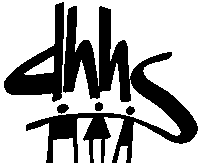 Wright SchoolNOTICE OF PRIVACY PRACTICESUpdated: 10/26/2023Original Effective Date: April 14, 2003 
NC DSOHFResponsibilities of Wright SchoolWright School is required to abide by the terms of the notice currently in effect and is required by state and federal law to maintain the privacy of your child’s protected health information and to provide individuals with notice of our legal duties and privacy practices with respect to your child’s protected health information.  This health information includes mental health, developmental disability and/or substance abuse services that are provided to your child, payment for those health care services, or other health care operations provided on your child’s behalf.    Wright School is required by law to inform you of our legal duties and privacy practices with respect to your child’s health information through this Notice of Privacy Practices.  This Notice describes the ways we may share your child’s past, present and future health information, ensuring that we use and/or disclose this information only as we have described in this Notice.  We do, however, reserve the right to change our privacy practices and the terms of this Notice, and to make the new Notice provisions effective for all health information we maintain.   Any changes to this Notice will be posted in Wright School’s main lobby and on our agency web site at:https://www.ncdhhs.gov/divisions/state-operated-healthcare-facilities/facilities/wright-schoolCopies of any revised Notices will be available to you upon request. If at any time, you have questions or concerns about the information in this Notice or about our agency’s privacy policies, procedures and practices, you may contact our agency Privacy Official at (919) 764-7800.Use and Disclosure of Health Information Without Your AuthorizationWright School performs some functions through contracts with other agencies and through private contractors and business associates. When services are contracted, Wright School must share enough information about your child with its contractors and business associates so that the private contractors and business associates can perform the job that Wright School has asked them to do.To protect your child’s health information further, Wright School will only disclose your child’s health information after making sure in writing that its contractors or business associates will safeguard your information the same way that Wright School does. They agree to use your child’s information appropriately and are required by law to do so. Wright School may use or disclose your child’s protected health information to provide services to you for treatment, payment and healthcare operations.Treatment: Wright School may use your child’s health information, as needed, in order to provide, coordinate or manage your child’s health care and related services.  This includes sharing your child’s health information with other health care providers within this agency.  (Example:  Your child’s treatment team, composed of staff such as clinical coordinators, teacher/counselors, and social workers, will need to review your child’s treatment and discuss plans for your child’s discharge.)We will disclose your child’s health information outside of Wright School for treatment purposes only with your consent or when otherwise allowed under state or federal law (Example 1: We may disclose your child’s health information to other mental health facilities or professionals (i.e., community based area mental health, developmental disabilities and substance abuse services program or psychiatric service at UNC Hospitals) in order to coordinate your child’s care. Example 2: We may share your child’s health information with a health care provider for emergency services.)Payment for Services:  (Please note: Wright School is not billing for services at the present time. If and when Wright School began to bill for treatment, this payment for services policy would be put into place.) The treatment provided to your child will be shared with Wright School’s billing department so a bill can be prepared for services rendered.  We may also share your child’s health information with Wright School staff who review services provided to your child to make certain your child has received appropriate care and treatment. We will not disclose your child’s health information outside of this agency for billing purposes (i.e., bill your insurance company) without your authorization except in certain situations when we need to determine if your child is eligible for benefits such as Medicaid, Medicare or Social Security.  (Example: A Social Worker may contact your local Department of Social Services to determine if your child is currently eligible for Medicaid or if your child would qualify for Medicaid. Example: Our billing department will collect insurance and other financial information from you at the time of admission.)Health Care Operations: Wright School may use or disclose your child’s health information in performing a variety of business activities that we call “health care operations.”  Some examples of how we may use or disclose your child’s health information for health care operations include the following:Review the care your child receives here and evaluate the performance of your child’s treatment/ habilitation team to ensure your child has received quality care.Review and evaluate the skills, qualifications and performance of health care providers who are taking care of your child.Provide training programs for Wright School staff, students and volunteers.Cooperate with outside organizations that review and determine the quality of care that your child receives.Provide information to professional organizations that evaluate, certify or license health care providers, staff or facilities.Allow DHHS’ attorney to use your child’s health information when representing Wright School in legal matters.Resolve grievances within Wright School.Provide information to your child’s internal client advocate who is available to represent your child’s interests upon your request.More Stringent LawsWright School will evaluate whether your child’s protected health information is governed by more stringent laws or regulations prior to our use or disclosure. There are other more stringent laws and rules, such as the NC Mental Health confidentiality statute(s), and the NC Public Health confidentiality provisions that may affect how we handle your child’s information.Other Circumstances: Wright School may disclose your  child’s health information for those circumstances that have been determined to be so important that your authorization may not be required.  Prior to disclosing your child’s health information, we will evaluate each request to ensure that only necessary information will be disclosed.  Those circumstances include disclosures that are:Required by law;For public health activities.  (Example: we may disclose health information to public health authorities if your child has a communicable disease and we have reason to believe, based upon information provided to us, that there is a public health risk such as evidence of your child’s noncompliance with his/her treatment plan.)  If your child suffers from a communicable disease such as tuberculosis or HIV/AIDS, information about your child’s disease will be treated as confidential.  Other than circumstances described to you in other sections of this Notice, we will not release any information about your child’s communicable disease except as required to protect public health or the spread of a disease or at the request of the State or Local Health Director;Regarding abuse, neglect or domestic violence to the extent provided by law to an authority, social service agency or protective service agency if we reasonably believe that your child has been a victim of abuse, neglect or domestic violence; For health oversight activities such as licensing of nursing homes;For law enforcement purposes, pursuant to legal process and as otherwise required by law, purposes of identification and location, in response to request for information about an individual suspected to be a victim of a crime; and about an individual who has died if there is suspicion that the death resulted from criminal conduct; For court proceedings such as court orders to appear in court;When a coroner or medical examiner needs to identify a deceased person or determine the cause of death, or to a funeral director as is necessary to carry out his or her duties as authorized by law;For donation of tissue or organs to an organization that procures, banks, or transports organs for the purpose of an organ, eye or tissue donation and transplantation;To avert a serious threat to the health or safety of a person or the public;For specialized government functions such as national security (intelligence, counterintelligence and other national security activities authorized by law), protection to the President, or special investigations;To correctional institutions or other law enforcement officials when your child is in their custody;For Worker’s Compensation in cases pending before the Industrial Commission;To your next of kin or other person involved in your  child’s care upon their request; however, information to be disclosed will be limited to admission, transfer, discharge, referrals and appointments and you will be notified of this request;For contracts with our Business Associates, since they are performing services for us on our behalf; andFor medical research, when research has been approved by an institutional review board that has reviewed the research proposal and established protocols to ensure the privacy of your child’s health information.Contacting YouWright School may use your child’s health information to contact you for the following reasons.To remind you of upcoming appointments (Example: This agency may contact you through a telephone call about an appointment your child has for treatment.);Make you aware of alternative treatment, services, products or health care providers that may be of interest to you (Example: If your child is receiving treatment for a particular condition and your health care team learns of new or alternative treatments, we may contact you to inform you of such possibilities.);Disclosure of Your Child’s Health Information That Allows You An Opportunity To ObjectThere are certain circumstances where we may disclose your child’s health information and you have an opportunity to object.  Such circumstances include:The professional responsible for your child’s care may disclose your child’s admission to or discharge from this agency to your next of kin Disclosure to public or private agencies providing disaster relief.  (Example: We may share your child’s health information with the American Red Cross following a major disaster such as a flood.)If you would like to object to our disclosure about your child’s health information in either of the situations listed above, please contact Wright School’s Privacy Official listed in this Notice for consideration of your objection.Disclosure of Your Child’s Health Information That Requires Your AuthorizationOther uses and disclosures will be made only with your written authorizations and you may revoke such authorization as provided by 164.508(b)(5).Wright School will not disclose your child’s health information without your authorization except as allowed or required by state or federal law.  For all other disclosures, we will ask you to sign a written authorization allowing us to share or request your child’s health information.  Before you sign an authorization, you will be fully informed of the exact information you are authorizing to be disclosed/requested and to/from whom the information will be disclosed/requested. You may request that your authorization be cancelled by informing Wright School’s Privacy Official that you do not want any additional health information about your child exchanged with a particular person/agency.  You will be asked to sign and date the Authorization Revocation section of your original authorization; however, verbal authorization is acceptable. Your authorization will then be considered invalid at that point in time; however, any actions that were taken on the authorization prior to the time you cancelled your authorization are legal and binding.Wright School does NOT participate in the following at this time.  If, at any time, we begin any of these activities we will not disclose client specific protected health information without your authorization.Sale of client specific information,Use of client specific information for marketing purposes,Use of client specific information for fundraising purposes, NOTE: If Wright School ever decides to use client specific information for fundraising purposes you will be given the opportunity to opt out of receiving such communications.Use of genetic information for underwriting purposes,Maintenance of psychotherapy notes.Your Rights Regarding Your Child’s Health InformationYou have the following rights regarding your child’s health information as created and maintained by Wright School.Right to receive a copy of this Notice  You have the right to receive a copy of Wright School’s Notice of Privacy Practices.  At your child’s first treatment encounter with Wright School, you will be given a copy of this Notice and asked to sign an acknowledgement that you have received it.  In the event of emergency services, you will be provided the Notice as soon as possible after emergency services have been provided.In addition, copies of this Notice have been posted in several public areas throughout Wright School, including the main lobby, as well as on Wright School’s Internet web site at:https://www.ncdhhs.gov/divisions/state-operated-healthcare-facilities/facilities/wright-school.You have the right to request a paper copy of this Notice at any time from Wright School’s Admissions Officer or Wright School’s Privacy Official.Right to Receive Notice of Privacy BreachYou have the right to be notified when a breach of your child’s unsecured protected health information has occurred.Right to request different ways to communicate with youYou have the right to request to be contacted at a different location or by a different method.  For example, you may request all written information from Wright School be sent to your work address rather than your home address.  We will agree with your request as long as it is reasonable to do so; however, your request must be made in writing and forwarded to Wright School’s Privacy Official.Right to request to see and copy your child’s health informationYou have the right to request to see and receive a copy of your child’s health information in medical, billing and other records that are used to make decisions about your child.  Such request must be in writing and forwarded to Wright School’s Privacy Official.  You can expect a response to your request within 30 days.  If your request is approved, you may be charged a fee to cover the cost of the copy.Your request may be denied by a physician or a professional designated by Wright School’s director under certain circumstances.  If we do deny your request, we will explain our reason for doing so in writing and describe any rights you may have to request a review of our denial.  In addition, you have the right to contact Wright School’s Privacy Official to request that a copy of your child’s health information be sent to a physician or psychologist of your choice.Right to request amendment of your child’s health informationYou have the right to request changes in your child’s health information in medical, billing and other records used to make decisions about your child.  If you believe that we have information that is either inaccurate or incomplete, you may submit a request in writing to Wright School’s Privacy Official and explain your reasons for the amendment.  We must respond to your request within 30 days of receiving your request.  If we accept your request to change your child’s health information, we will add your amendment but will not destroy the original record.  In addition, we will make reasonable efforts to inform others of the changes, including persons you name who have received your child’s health information and who need the changes.We may deny your request if:The information was not created by Wright School (unless you prove the creator of the information is no longer available to change the information);The information is not part of the records used to make decisions about your child;We believe the information is correct and complete; orYour request for access to the information is denied.If we deny your request to change your child’s health information, we will explain to you in writing the reasons for denial and describe your rights to give us a written statement disagreeing with the denial.  If you provide a written statement, the statement will become a permanent part of your child’s record.  Whenever disclosures are made of the information in question, your written statement will be disclosed as well.Right to request a listing of disclosures we have madeYou have a right to a written list of disclosures of your child’s health information.  The list will be maintained for at least six years for any disclosures made after April 14, 2003.  This listing will include the date of the disclosure, the name (and address, if available) of the person or organization receiving the information, a brief description of the information disclosed and the purpose of the disclosure.Wright School is not required to include the following on the list of disclosures:Disclosure for your child’s treatment;Disclosure for billing and collection of payment for your child’s treatment;Disclosures related to our health care operations;Disclosures that you authorized;Disclosures to law enforcement when your child is in their custody; orDisclosures made to individuals involved in your child’s care.Your first request for a listing of disclosures will be provided to you free of charge.  However, if you request a listing of disclosures more than once in a 12 month period, you may be charged a reasonable fee.  We will inform you of the cost involved and you may choose to withdraw or modify your request at that time, before any costs are incurred.Right to request restrictions on uses and disclosures of your child’s health informationYou have the right to request that we limit our use and disclosure of your child’s health information for treatment, payment and health care operations.  You also have the right to request a limit on the health information we disclose about your child to your next of kin or someone who is involved in your child’s care.  (Example: you could ask that we not disclose information about your child’s family history of heart disease.) We will provide you with a form to document your request.We will make every attempt to honor your request but are not required to agree to such request.  However, if we do agree, we must follow the agreed upon restriction (unless the information is necessary for emergency treatment or unless it is a disclosure to the U.S. Secretary of the Department of Health and Human Services).You may cancel the restrictions at any time and we will ask that your request be in writing.  In addition, Wright School may cancel a restriction at any time, as long as we notify you of the cancellation.Violations/ComplaintsIf you believe we have violated your child’s privacy rights, or if you want to file a complaint regarding our privacy practices, you may contact Wright School’s Privacy Official.  Contact information is as follows:Wright School Privacy Official3132 N. Roxboro Street; Durham, NC 27704Phone: (919) 764-7800; Fax: (919) 560-5795wsprivacy@dhhs.nc.govYou may also send a written complaint to the United States Secretary of the Department of Health and Human Services.  Contact information is as follows:Office for Civil Rights U.S. Department of Health and Human Services Sam Nunn Atlanta Federal Center, Suite 16T70 61 Forsyth Street, S.W. Atlanta, GA 30303-8909 Voice Phone: (404) 562-7886 FAX: (404) 562-7881    TDD: (404) 562-7884If you file a complaint, we will not take any action against you or your child or change our treatment of your child in any way.  Legal ReferencesPrimary Federal and State laws and regulations that protect the privacy of your child’s health information are listed below.Confidentiality of Alcohol and Drug Abuse Patient Records – 42 U.S.C. 290dd-3 and 42 U.S.C. 290ee-3 for Federal laws and 42 CFR Part 2 for Federal regulations.Health Insurance Portability and Accountability Act (HIPAA), Administrative Simplification, Privacy of Individually Identifiable Health Information – 42 U.S.C. 1320d-1329d-8 and 42 U.S.C. 1320d-2(note) for Federal laws and 45 CFR Parts 160 and 164 for Federal regulations.NC General Statutes – Chapter 122C, Article 3 (Client’s Rights and Advance Instruction), Part 1 (Client’s Rights). Chapter 90 (Medicine and Allied Occupations), Article 1 (Practice of Medicine).NC Administrative Code – 10 NCAC 18 D (Confidentiality Rule)